1- définir : 1ptLa digestion chimique : …..………………………………………………………………………………….. ……………….………………………………………………………………………………………………1- reliez par flèche chaque aliment à son réactif  et avec le résultat obtenu:   2pt      2-  Le document Ci-dessous représente une radiographie des membres inférieurs d'un enfant présentant une carence alimentaire. Cochez  la case qui correspondant à la proposition correcte.       A- cette carence alimentaire est appelée :   1pt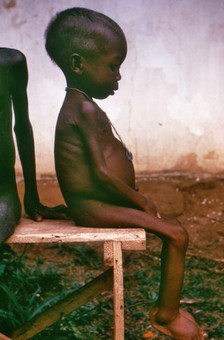     Goitre                          Rachitisme                 Anémie                Le Kwashiorkor B- Cette carence est due au manque de :   1pt     Protides animale           Vitamine  C                       Vitamine  D                   L’iode                      3- Répondez  par  vrai ou  faux    3pt    DEUXIEME PARTIE : Raisonnement scientifique et communication écrite et graphique (12 pts)	Exercice 1 : (6.5p)Le graphique ci-dessous  représente les résultats expérimentaux de digestion de l’amidon dans un tube à essai, à l’aide de la salive dans les conditions de 37°C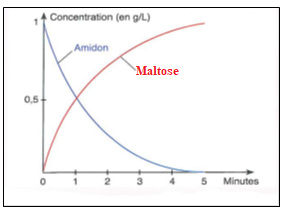 1- Donnez un titre pour ce graphe      1pt………………………………………………………….. ………………………………………………………..… 2-A partir des données du graphique, remplissez le tableau suivant :      1.5pt2- Décrire l'évolution de la concentration d’amidon et de maltose au cours de l'expérience        1pt……………………………………………………………………………………………………………………………………………………………………………………………………………………………………3-Expliquer les résultats obtenus:    2 pts……………………………………………………………………………………………………………………………………………………………………………………………………………………………………        4- que contient la salive ?  0.5 Pt       ……………………………………………………………………………………………………………………….      5- Ecris l’équation de cette réaction   0.5 pt        ………………………………………………………………………………………………………….….. Exercice 2 :(5.5p) ــــــــــــــــــــــــــــــــــــــــــــــــــــــــــــــــــــــــــــــــــــــــــــــــــــــــــــــــــــــــــــــــــــــــــــــــــــــــــــــــــــــــــــــــــــــــــــــــــــــــــــــــــــــــــــــــــــــــــــــــــــــــــــــــــــــــــــــــــــــــــــــــــــــــــــــــــــــــــــــــــــــــــــــــــــــــــــــــــــــــــــــــــــــــــــــــــــــــــــــــــــــــــــــــــــــــــــــــــــــــــــــــــــــــــــــــــــــــــــــــــــــــــــــــــــــــــــــــــــــــــــــــــــــــــــــــــــــــــــــــــــــــــــــــــــــــــــــــــــــــــــــــــــــــــــــــــــــــــــــــــــــــــــــــــــــــــــــــــــــــــــــــــــــــــــــــ ــــ  En plus de sels minéraux et les vitamines,  la ration alimentaire  d’un adolescent et celle d’un adulte sont composés chacune de :       1- Calculez en Kj l'énergie totale fournie par cette ration alimentaire sachant que :    2.5ptsL’énergie fournie par les glucides : ……………………………………………………………………..L’énergie fournie par les protides : ……………………………………………………………………..L’énergie fournie par les lipides : ……………………...………………………………………………..L’énergie Totale issue de la ration : …………………………………………………………………...       2-A partir de tableau 1, Déterminez si cette ration alimentaire répond aux besoins énergétiques de : 2pts      -  Adolescent : …………………………………………………………………………………………………            ……………………………………………………………………………………………………………...      - Adulte : …………………………………………………………………………………………………….          ……………………………………………………………………………………………………………….     Selon les conditions suivantes.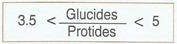 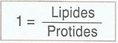         3- Déterminez si la ration alimentaire est équilibrée  1pt       …………………………………………………………………………………………………………………       …………………………………………………………………………………………….…………………..   Bon courage   Province Fahs AnjraCollège Moulay AbdellahPr. BADER ACHRAF                  Evaluation N° 1                   Niveau:3émeAPIC/P                          Matière : SVTNote :/20Nom :………………………………   CLASS :……………………      N°: ….Nom :………………………………   CLASS :……………………      N°: ….Durée : 1h                    PREMIER PARTIE : Restitution des connaissances (8 pts)                    PREMIER PARTIE : Restitution des connaissances (8 pts)                    PREMIER PARTIE : Restitution des connaissances (8 pts)Le résultatLes réactifsLes aliments simplesPrécipité blanc noircit à la lumièreEau iodéeglucosePrécipité rouge brique Nitrate d’argentSel de chloruresColoration jaune Liqueur de FehlingprotidesColoration bleue violacée Acide nitriqueAmidon……………..L'absorption est le passage des nutriments au sang et à la lymphe…………….……………. Les lipides et les glucides sont des aliments énergétiques……………… La villosité intestinale est l'unité structurelle de l'intestin grêle…………….Le lait est un aliment simple……………510Le temps par minLa concentration d’Amidon par g/ LLa concentration de Maltose  par g/ LBesoins énergétiques dans les 24 heuresBesoins énergétiques dans les 24 heures   Homme adulteadolescent11000 Kj /24h12800 Kj/24h1 g des lipides libéré 38 Kj1 g des glucides libéré 17 Kj1 g de glucides libéré 17 Kj